СХЕМА ГРАНИЦ РЫБОВОДНОГО УЧАСТКА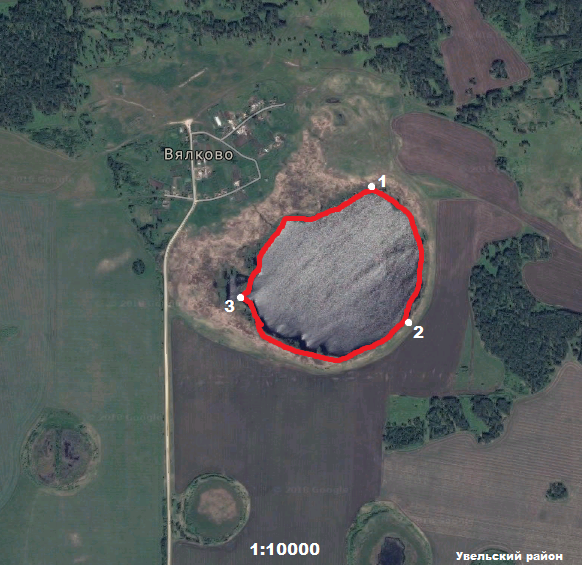 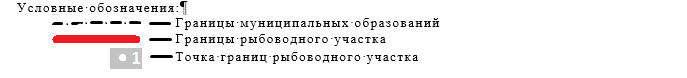 Наименование рыбоводного участкаПлощадь рыбоводного участка, гаПлощадь водного объекта, гаГеографические координаты рыбоводного участкаГеографические координаты рыбоводного участкаГеографические координаты рыбоводного участкаЦель исполь- зованиярыбоводного участкаМесто располо- жения рыбоводного участкаНаименование рыбоводного участкаПлощадь рыбоводного участка, гаПлощадь водного объекта, га№ точкиС.Ш.В.Д.Цель исполь- зованиярыбоводного участкаМесто располо- жения рыбоводного участкаОзеро Вялково (н.п. Вялклво)32,032,012354°27’18”54°27’02”54°27’08”61°28’07”61°28’11”61°27’36”Товарное рыбоводствоУвельский муниципальный район